Приложение 1к проекту Постановления №10 от 25.10.2023г.Планосновных мероприятий Всероссийской организации ветерановв ознаменование 80-летия Победы в Великой Отечественной войне1941-1945 годовNп\пОрганизация ветерановНаименование мероприятияДата проведения/ рекомендации по проведению1234I. Всероссийские  мероприятия(при участии региональных организаций ветеранов)I. Всероссийские  мероприятия(при участии региональных организаций ветеранов)I. Всероссийские  мероприятия(при участии региональных организаций ветеранов)I. Всероссийские  мероприятия(при участии региональных организаций ветеранов)1.1.Всероссийская организация ветеранов Организация смотра-конкурса первичных ветеранских организаций Всероссийской организации ветеранов на звание «Лучшая первичная организация ветеранов»  к 80-летию Победы советского народа в Великой Отечественной войне 1941-1945 годов2023-2025гг.1.2.Всероссийская организация ветеранов; Министерство просвещения РФУчастие региональных организаций ветеранов:  во Всероссийском конкурсе сочинений «Без срока давности»; во Всероссийском фестивале музеев образовательных организаций «Без срока давности» среди обучающихся образовательных организаций в рамках образовательно-просветительских мероприятий проекта «Без срока давности» (на местном, региональном и федеральном уровнях)  2023-2024 гг.1.3.Всероссийская организация ветеранов;Ленинградская региональная организация ветеранов;Санкт-Петербургская организация ветерановПроведение мероприятия, посвящённого 80-летию прорыва блокады Ленинградаянварь 2023г.выполнено1.4.Всероссийская организация ветерановОрганизация и проведение Всероссийской конференции в режиме ВКС  «Перекличка ветеранских организаций регионов – участников Сталинградской битвы», посвящённой 80-летию Сталинградской битвы в Великой Отечественной войнефевраль 2023г. выполнено1.5.Всероссийская организация ветерановПроведение совместно с администрацией Курской области Всероссийской акции «Курская битва глазами молодого поколения потомков», посвящённой 80-летию Курской битвыфевраль-август 2023г.выполнено1.6.Всероссийская организация ветеранов;Северо-Осетинское региональное отделение  ветеранов  Организация Всероссийской конференции «Битва за Кавказ», посвящённой 80-летию разгрома советскими войсками немецко-фашистских войск в битве за Кавказоктябрь 2023г.выполнено1.7.Всероссийская организация ветеранов, Центральный музей Великой Отечественной войны 1941-1945 гг.Участие региональных организаций ветеранов в мероприятиях, проводимых Музеем Победы: 1.В Международном проекте «Лица Победы» совместно с местными и региональными музейными образованиями 2.В конкурсе-фестивале среди музеев предприятий, организаций и учреждений по сохранению экспонатов, экспозиций о деятельности в период Великой Отечественной войны в рамках реализации проекта «Территория Победы»3.В мероприятиях «Школьного музея Победы» на региональном и федеральном уровнях. 4.Организация деятельности  по вовлечению в число партнеров «Школьного музея Победы» музеев образовательных учреждений   регионов РФ2023-2025 гг.1.8.Всероссийская организация ветеранов, Ленинградская региональная организация ветеранов,Санкт-Петербургская организация ветерановОрганизация мероприятий, посвящённых 80-летию полного освобождения  Ленинграда от фашистской  блокадыянварь 2024г.1.9.Всероссийская организация ветеранов,Челябинское региональное отделение ВОВ Совместная организация и проведение в учебных заведениях РФ конкурса сочинений: «Герои Отечества – наши земляки», посвящённого 80-летию  Победы в Великой Отечественной войнедекабрь 2023-май 2024гг.Поддержка инициативы Челябинского регионального отделения ВОВII. Международные мероприятия(при участии региональных организаций ветеранов)II. Международные мероприятия(при участии региональных организаций ветеранов)II. Международные мероприятия(при участии региональных организаций ветеранов)II. Международные мероприятия(при участии региональных организаций ветеранов)2.1.Бурятская организация ветеранов;Ассоциация пожилых людей Монголии;Новосибирская областная организация ветеранов;Камчатское отделение  ветеранов;Иркутская областная организация  ветерановII Байкальский симпозиум «Серебряная терапия долголетия»:Межрегиональная конференция по патриотическому воспитанию подрастающего поколения  «Связь поколений не прервётся!»; Научно-практическая конференция «Добровольчество как основа патриотизма современной России»июль 2023г.выполнено2.2.Пензенская областная  организация ветерановОрганизация и проведение мероприятия, посвящённого 80-летию освобождения советскими войсками города Минска БССРиюль 2024 г.2.3.Псковская областная организация ветерановПроведение Международной встречи ветеранов партизанского движения, ветеранов ВОВ на «Кургане Дружбы» в Себежском районеиюль 2023-2024гг.2.4.Приморская  краевая организация ветерановОрганизация комплекса мероприятий, совместно проводимых  с ветеранами КНР, членами «Русского клуба в КНР», посвященных 80-й годовщине  Великой Победыоктябрь 2024 г.2.5.Свердловская областная организация ветерановПроведение Международной видеоконференции «Великая страна не встанет на колени, из русских никогда не сделаешь рабов», посвящённой 80-летию Победы,  при участии организаций ветеранов России, Белоруссии, Казахстана, Таджикистана и др.2024г.2.6.Амурское региональное отделение ВОВ Организация мероприятия с участием ветеранов КНР из городского округа Хэйхэ провинции Хэйлунцзян2024г.2.7.Координационный  совет Международного союза «Содружество общественных организаций ветеранов независимых государств»1.Участие в подготовке и совместном проведении военно-исторической конференции «Великая Отечественная война 1941-1945 гг. и современность2.Участие в организации  акций на поездах  «Победа»  по маршрутам стран СНГ, совместное проведение    мероприятий патриотической направленности 3.Совместное участие региональных организаций ветеранов  с представителями органов власти в мероприятиях, посвященных  80-летию  освобождения городов: Орла, Белгорода, Харькова, Донбасса, Смоленска, Новороссийска, Киева, Одессы, Севастополя, Минска, Вильнюса, Кишинева, Таллина, Риги, Кенигсберга, взятия  Берлина ноябрь 2024г.2025г.2023-2025гг.III. Межрегиональные мероприятия(при участии региональных организаций ветеранов)III. Межрегиональные мероприятия(при участии региональных организаций ветеранов)III. Межрегиональные мероприятия(при участии региональных организаций ветеранов)III. Межрегиональные мероприятия(при участии региональных организаций ветеранов)3.1.Красноярская региональная организация ветеранов;Хакасская республиканская организация ветерановСовместное  мероприятие с Хакасским  республиканским советом ветеранов по  достойной встрече 80-летия Победы  1945г.2024-2025г3.2.Костромское региональное отделение Проведение смотра-конкурса школьных музеев «Тыл – фронту» в ознаменование 80-летия Великой Победы2024 г.3.3.Пензенская областная организация ветерановОрганизация и проведение мероприятия, посвященного 80-летию    Берлинской стратегической наступательной операцииапрель – май 2025 г.3.4.Пензенская областная организация ветеранов,Приморская краевая организация ветерановПроведение круглого стола «Подписание Японией акта о безоговорочной капитуляции. Окончание Второй мировой войны».Проведение конференции по теме: «Историческое значение Победы Красной Армии в войне с Японией в августе 1945 года»сентябрь 2025г.2025г.Совместное  проведение мероприятия, выпуск методического материала3.5.Санкт-Петербургская организация ветерановАкция Памяти «Никто не забыт и ничто не забыто» с участием ветеранов войны   воспитанников Кронштадтского морского кадетского корпусаРекомендовано для тиражирования в другие регионы с участием Нахимовских, Суворовских училищ.3.6.Смоленская областная организация ветеранов;Тульская областная организация ветеранов;Белорусское общественное объединение ветеранов Организация встреч с молодёжью участников ВОВ и СВО на Украине, посвящённых 80-летию освобождения Смоленщины от немецко-фашистских захватчиков под девизом «Нам подвиги СМОЛЕНЩИНЫ завещаны в наследство»август-сентябрь 2023г.выполнено3.7.Ростовская областная организация ветерановПроведение круглого стола в рамках Донского военно-исторического фестиваля, приуроченного к 80-й годовщине полного освобождения Ростовской области от немецко-фашистских захватчиковавгуст 2023г.выполнено3.8.Московская областная организация ветерановСовместное мероприятие с   ветеранским активом Тельмановского и Новоазовского районов Донецкой народной республики в ознаменование 80 -летия освобождения Донбасса от фашистских захватчиковсентябрь 2023г.выполнено3.9.Курская областная организация ветерановУчастие в создании фотовыставки «Поклонимся Великим тем годам»апрель – июнь 2025г.  3.10.Самарская областная организация ветерановРассмотрение с Администрацией области возможности издания памятного календаря, посвященного 80-й годовщине Победы в ВОВ 1941-1945г. с участием региональных организаций ветеранов ВОВ и его передача в другие регионыдекабрь 2024г.3.11.Ямало-Ненецкая окружная организация ветерановВ рамках «Начальной военной подготовки» организация и проведение акции «Чтобы в армии служить, очень крепким надо быть!» Проведение мероприятия «Зарница», смотр строя и песни.Рекомендация ветеранским организациям в рамках деятельности по НВП3.12.Тюменская областная организация ветерановСбор информации и установка Памятного знака воинам-тюменцам в Государственном историко-мемориальном музее-заповеднике «Сталинградская битва»2023-2024гг.3.13.Амурское региональное отделение ВОВ Разработка и реализация проекта «Маленькие герои большой войны»2024г.Рекомендация ветеранским организациям3.14.Мурманское областное отделение ветеранов«Мы памяти этой будем верны» - Слет ветеранов и молодежи в Долине Славы в память о бывшем председателе Мурманской областной организации ветеранов М. Орешете.2024г. Поддержка мероприятия всеми организациями ветеранов3.15.Приморская краевая организация ветеранов,Марийская республиканская организация ветерановФормирование базы данных воинских захоронений. Увековечение памяти о Героях Великой Отечественной войны.Участие в сборе информации для создания электронных книг памяти сел и муниципальных образований Республики Марий Эл, выявление малоизвестных героев участников Великой Отечественной войны2024-2025гг.Совместное проведение работыРасширение состава и содержания  баз данных участников ВОВ3.16.Партизанское движение(проведение комплекса мероприятий по теме партизанского движения)Партизанское движение(проведение комплекса мероприятий по теме партизанского движения)Партизанское движение(проведение комплекса мероприятий по теме партизанского движения)3.16.Новгородская областная организация ветеранов«Партизанский лагерь» - мероприятие, посвященное 80-летию создания первого партизанского края в тылу врага» в селе Белебелка Поддорского района Новгородской области, на территории музея под открытым небом август 2024г.3.16.Псковская областная организация ветерановМероприятия, посвященные 81-й годовщине Продовольственного обоза, сформированного на территории Дедовичского района5 марта 2024г.3.16.Санкт-Петербургская организация ветеранов Проведение научно-исторической конференции «Шла война народная», посвящённой роли партизан и подпольщиков в сопротивлении оккупантам в годы ВОВ2024 г.3.17.Подвиги советской молодёжи в годы ВОВ(формирование единого методического материала по теме)Подвиги советской молодёжи в годы ВОВ(формирование единого методического материала по теме)Подвиги советской молодёжи в годы ВОВ(формирование единого методического материала по теме)3.17.Пензенская областная организация ветерановМероприятие, посвященное подвигу подпольной организации «Молодая гвардия»сентябрь 2023г.выполнено3.17.Псковская областная организацияМероприятие, посвящённое подвигу Героя Советского Союза Александра Матросова в дер. Чернушки Локнянского района2024г.первое воскресенье июля3.17.Мордовская республиканская организация ветерановПроведение мероприятия «Герои «Молодой гвардии в наших сердцах» совместно со студентами ВУЗов2024г.Московская областная организация ветеранов,Тамбовская областная организация ветеранов,Московская городская организация ветерановСовместная организация и проведение  телемоста: «100 лет со дня рождения Героя Советского Союза Зои Анатольевны Космодемьянской» в Музее «Зоя» д. Петрищево Рузский городской округ МО, г. Москва, 201-я школа им. Героев Советского Союза Зои и Александра Космодемьянскихсентябрь 2023г.выполненоIV. Региональные мероприятия(поддержка и тиражирование мероприятий на другие регионы)IV. Региональные мероприятия(поддержка и тиражирование мероприятий на другие регионы)IV. Региональные мероприятия(поддержка и тиражирование мероприятий на другие регионы)IV. Региональные мероприятия(поддержка и тиражирование мероприятий на другие регионы)4.1.Региональная организация ветеранов Республики ТатарстанОрганизация Пленума Региональной организации ветеранов Республики Татарстан на тему "Основные задачи ветеранских организаций по подготовке к 80-летию Победы в Великой Отечественной войне 1941-1945 гг.: сохранение исторической памяти и увековечение героизма народа в Великой Отечественной войне 1941-1945 гг."июнь 2023г. 4.2.Чувашская республиканская организация ветерановУчастие в памятно-мемориальных, информационно-патриотических и др.  мероприятиях, посвященных памятным датам Взаимодействие с другими регионами4.3.Челябинское региональное отделение ВОВПроведение работы по возвращению награждения памятной медалью «Патриот России» активистов в патриотическом воспитании молодежи и знаком «За большой вклад в патриотическое воспитание молодежи» для общественных организацийПоддержка инициативы Челябинской областной организации ветеранов4.4.Мордовская республиканская организация ветерановПроведение Республиканского фестиваля «Мы на Сурском стоим рубеже», посвящённого трудовому подвигу народа в строительстве Сурского оборонительного рубежадекабрь 2023г.4.5.Липецкое региональное отделение ВОВ Проведение мероприятий   9 мая в ознаменование 80-летия Победы на мемориале «Тербунский рубеж»2025 г. 4.6.Архангельская областная организация ветерановОбластная акция «ЗНАМЯ ПОБЕДЫ», посвященная 80-ой годовщине Великой Победы, совместно с Архангельским региональным отделением ООД «Поисковое движение России» и ГАУ АО «Патриот» и районных ветеранских и патриотических организацийс августа 2023 года по май 2025 г.Рекомендована в другие регионы4.7.Пермская региональная организация ветерановРазработка видео роликов социальной рекламы об участниках ВОВ и СВО. В рамках Нацпроекта «Туризм и индустрия гостеприимства», при формировании системы планирования туристических территорий, для улучшения имиджа России и патриотического воспитания граждан Российской Федерации включить номинацию «Города трудовой доблести»2023-2025гг. Рекомендовано в другие регионы4.8.Ставропольская краевая организация ветерановПодготовка и издание литературного сборника стихов поэтов – ветеранов Ставропольского края «Серебряное вдохновение», посвящённого юбилею ВОВ2024г.Возможно сотрудничество с поэтами из других регионов4.9.Коми республиканская организация ветеранов Совместно с Министерствами Республики Коми труда, образования проведение республиканского фестиваля военной песни «Салют Победы!»февраль 2025г. Издание сборника песен военных летПредседатель Всероссийской организации ветеранов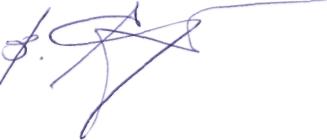 В.А. Епифанов